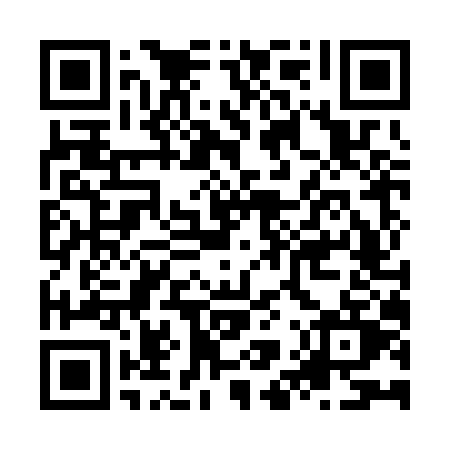 Prayer times for Coolgardie, AustraliaWed 1 May 2024 - Fri 31 May 2024High Latitude Method: NonePrayer Calculation Method: Muslim World LeagueAsar Calculation Method: ShafiPrayer times provided by https://www.salahtimes.comDateDayFajrSunriseDhuhrAsrMaghribIsha1Wed5:046:2611:522:565:196:362Thu5:046:2611:522:565:186:353Fri5:056:2711:522:555:176:354Sat5:056:2811:522:545:166:345Sun5:066:2811:522:545:156:336Mon5:066:2911:522:535:156:327Tue5:076:3011:522:525:146:328Wed5:086:3011:522:525:136:319Thu5:086:3111:522:515:126:3110Fri5:096:3211:522:515:126:3011Sat5:096:3211:522:505:116:2912Sun5:106:3311:522:505:106:2913Mon5:106:3411:522:495:096:2814Tue5:116:3411:522:485:096:2815Wed5:116:3511:522:485:086:2716Thu5:126:3611:522:485:086:2717Fri5:126:3611:522:475:076:2618Sat5:136:3711:522:475:066:2619Sun5:136:3811:522:465:066:2520Mon5:146:3811:522:465:056:2521Tue5:146:3911:522:455:056:2522Wed5:156:3911:522:455:046:2423Thu5:156:4011:522:455:046:2424Fri5:166:4111:522:445:046:2425Sat5:166:4111:522:445:036:2326Sun5:176:4211:522:445:036:2327Mon5:176:4211:532:435:036:2328Tue5:186:4311:532:435:026:2329Wed5:186:4411:532:435:026:2230Thu5:196:4411:532:435:026:2231Fri5:196:4511:532:435:016:22